Cayucos Community Church Sermon note:  11-27-22  Steve PruettThe Lord’s PrayerMatthew 6:9-13Pray then like this: “Our Father in heaven, hallowed be your name. Your kingdom come, your will be done,  on earth as it is in heaven. Give us this day our daily bread, and forgive us our debts, as we also have forgiven our debtors. And lead us not into temptation, but deliver us from evil.”The Settings for the Prayer   
   Matt. 6: Part of a Larger Teaching Time   Luke 11: In Response to a Question
Observations about the Prayer   
   It is ______________________   It is ______________________  It is ______________________How to PrayOpening:   Our Father   In HeavenRequests:Hallowed be Your NameYour kingdom come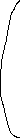 Your will be done on earth as it is in heavenGive us this day our daily breadForgive us our debts as we also have forgiven our debtorsLead us not into temptation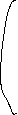 But deliver us from evil.